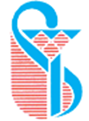 فرمت ارائه گزارش پیشرفت پایان نامه دانشجویان کارشناسی ارشد مدیر محترم گروه آموزشی ............................................................احتراماً، گزارش شماره ........................ مورخ ................................. خانم / آقای ................................................................... دانشجوی کارشناسی ارشد رشته ........................................... با عنوان پایان نامه ...........................................................................................................................................................................................................................................................................................................................به شرح ذیل خدمتتان تقدیم می شود.تاریخ دفاع از پروپوزال: تاریخ صدور مجوز کمیته اخلاق: تاریخ ارائه گزارش های قبلی:نام و نام خانوادگی استاد راهنما:						 امضای استاد راهنما محتوی گزارش پیشرفت توسط دانشجو حداکثر در 1 صفحه تنظیم و توسط استاد محترم راهنما تائید شود.